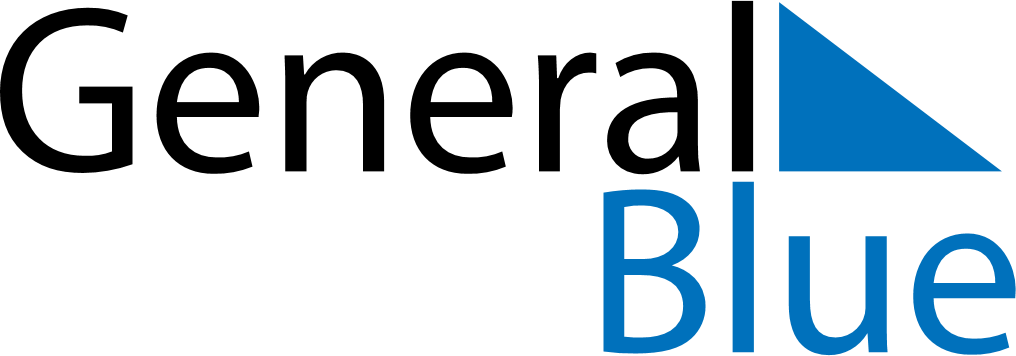 June 2023June 2023June 2023VietnamVietnamSUNMONTUEWEDTHUFRISAT123International Children’s DayBuddha’s Birthday456789101112131415161718192021222324Mid-year Festival252627282930Vietnamese Family Day